Rainbow Stop Playgroup Information Form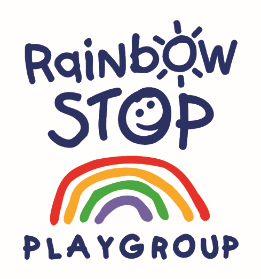 (To be completed and returned to the setting prior to your child starting in September)Child’s DetailsChild’s DetailsChild’s DetailsChild’s DetailsFirst NameKnown asSurnameDate of BirthAddress (including postcode)SexBoyGirlHome LanguageLooked After Child (LAC)       Yes         NoParent’s DetailsParent’s DetailsParent’s DetailsParent’s DetailsNames of Parents/Guardians Names of Parents/Guardians Telephone NumbersTelephone NumbersHome:Work:Mobile:Email Address:Home:Work:Mobile:Email Address:Home:Work:Mobile:Email Address:Home:Work:Mobile:Email Address:Mother’s OccupationFather’s OccupationList everyone who has parental responsibility for the child in accordance with the Children (NI) OrderList everyone who has parental responsibility for the child in accordance with the Children (NI) OrderList everyone who has parental responsibility for the child in accordance with the Children (NI) OrderList everyone who has parental responsibility for the child in accordance with the Children (NI) OrderName:                                                              Relationship to child:Address:Telephone Number:Name:                                                              Relationship to child:Address:Telephone Number:Name:                                                              Relationship to child:Address:Telephone Number:Name:                                                              Relationship to child:Address:Telephone Number:Name:                                                              Relationship to child:Address:Telephone Number:Name:                                                              Relationship to child:Address:Telephone Number:Name:                                                              Relationship to child:Address:Telephone Number:Name:                                                              Relationship to child:Address:Telephone Number:Please provide two additional emergency contact details (other than parent/guardian)Please provide two additional emergency contact details (other than parent/guardian)Please provide two additional emergency contact details (other than parent/guardian)Please provide two additional emergency contact details (other than parent/guardian)Name:                                                              Relationship to child:Address:Telephone Number:Name:                                                              Relationship to child:Address:Telephone Number:Name:                                                              Relationship to child:Address:Telephone Number:Name:                                                              Relationship to child:Address:Telephone Number:Name:                                                              Relationship to child:Address:Telephone Number:Name:                                                              Relationship to child:Address:Telephone Number:Name:                                                              Relationship to child:Address:Telephone Number:Name:                                                              Relationship to child:Address:Telephone Number:People authorised to collect the child (must be over 18 years old)People authorised to collect the child (must be over 18 years old)Relationship:Relationship:Relationship:Relationship:Relationship:Health InformationHealth InformationHealth InformationName of Child’s DoctorSurgery AddressTelephone Number:Health VisitorTelephone Number:PLEASE ANSWER THE FOLLOWING QUESTIONS AND GIVE DETAILS. DOES YOUR CHILD:PLEASE ANSWER THE FOLLOWING QUESTIONS AND GIVE DETAILS. DOES YOUR CHILD:PLEASE ANSWER THE FOLLOWING QUESTIONS AND GIVE DETAILS. DOES YOUR CHILD:Have any allergies?Have any allergies?Have any allergies?Have an epipen?Have an epipen?Have an epipen?Have any ongoing health issues? (glue ear, gromments, visual difficulties, asthma etc)Have any ongoing health issues? (glue ear, gromments, visual difficulties, asthma etc)Have any ongoing health issues? (glue ear, gromments, visual difficulties, asthma etc)Have a medical condition?Have a medical condition?Have a medical condition?Take any regular medication?Take any regular medication?Take any regular medication?Has your child had any major illness, operations or a hospital stay?Has your child had any major illness, operations or a hospital stay?Has your child had any major illness, operations or a hospital stay?Are you concerned about any aspect of your child’s health?Are you concerned about any aspect of your child’s health?Are you concerned about any aspect of your child’s health?Have any special dietary requirements?Have any special dietary requirements?Have any special dietary requirements?Are your child’s immunisations up to date?Are your child’s immunisations up to date?Are your child’s immunisations up to date?Additional Comments:Other agencies involved (if known)Other agencies involved (if known)Other agencies involved (if known)Please tickName & telephone number (if known)Child Development Clinic:Speech & Language TherapyPhysiotherapyOccupational Therapy Educational PsychologyAutism Advisory ServiceCommunity Paediatrician/Medical SpecialistChild & Family Clinic/CAMHSSocial ServicesSure StartOther (Please specify)Parental ConsentI do/do not give consent for my child’s photograph to be taken and used in the Playgroup.(Photographs will be used for display in the Playgroup and in local publications)Signed:____________________________________I do/do not agree for my child’s image and name to be printed in local newspapers.Signed:____________________________________I give permission for observations and records to be maintained on my child for the purpose of curriculum planning and the individual development of my child. (This information will be kept confidential)Signed:__________________________________I give permission for my child to have contact with any animals that may visit the setting for educational purposes.Signed:____________________________________I give permission for my child to attend Playgroup trips on a bus provided with seat belts, when required.Signed:____________________________________I give permission for staff to change my child when needed including toileting accidents, spillages or getting wet or dirty outside or in the water area.Signed:____________________________________I give permission for staff to contact any health professionals involved with my child’s care (Including Speech therapy, O.T, Physiotherapist, Health Visitor, Educational psychologist or Child Development Clinic.) Signed: __________________________________ I give permission for staff to apply sun cream to my child during the session where weather permits and will ensure there is sun cream provided in my child’s bag.Signed: __________________________________Information sharing consent (this will be carried out in discussion with you)I/We (parent/guardian’s name)_______________________________ give consent for the setting staff to share relevant information about my/our child ___________________________________ with appropriate professionals working with him/her.Parent/guardian’s signature ______________________________________Relationship to the child      ______________________________________Date                                 ______________________________________This consent form is valid until your child enters primary school.**Please make staff aware of any changes in circumstances during the year**